Številka: 90011-3/2021-3Datum:   1. 7. 2021            URADNI ZAZNAMEKUradni zaznamek nesklepčne 11. (terenske) seje Odbora za  gospodarske dejavnosti, turizem in kmetijstvo (v nadaljevanju: Odbor), ki je bila sklicana v sredo, 30. Junija 2021 od 15.00 do 20.30 ure.Nesklepčna seja je bila terenska seja, kjer je bil začetek oz. zbirno mesto na parkirišču izpred Krekovega trga 10.Nesklepčne seje so se udeležili: Uroš Minodraš, Daniel Avdagič in Rok Kleindienst.Sklicane seje so se opravičili: Jelka Žekar, mag. Marko Koprivc, Dunja Piškur Kosmač in Janez Stariha.Na terenski seji so bili navzoči tudi: Gorazd Maslo (OVO), Ana Zagožen (svetnica MS MOL) in Boris Kaučič iz MOL, SODMS.Seja ob 15.20 ni bila sklepčna.  Potek terenske seje Odbora za gospodarske dejavnosti, turizem in kmetijstvo je bil predviden z naslednjim planom:15:00 - Odhod izpred Krekovega trga 10 (kombi) –  Izhodiščna točka.15:30 - Ogled in predstavitev Veterinarske postaje Ljubljana d.o.o., Cesta v Mestni log 51a16:00 –  16.30 seja OGDTK (prostori Veterinarske postaje Ljubljana)17:30 - Ogled kmetije na območju MOL18:45 - Ogled kmetije na območju MOL 20:30 - Zaključek terenske seje. Prihod na Krekov trg 10, oz. izhodiščno točko. Zaradi nesklepčnosti terenske seje ni bila izvedena predvidena 11. seja Odbora za gospodarske dejavnosti, turizem in kmetijstvo z naslednjim predlaganim dnevnim redom:Potrditev zapisnika 10. redne seje OGDTKPredlog Sklepa o določitvi plačil za člane Nadzornega sveta Veterinarske postaje Ljubljana d.o.o.RaznoČlani in članice Odbora ter ostali navzoči so se odpravili na teren z naslednjim dnevnim redom kot je bilo predvideno v planu terenske seje:15:00 - Odhod izpred Krekovega trga 10 (kombi) –  Izhodiščna točka.15:30 - Ogled in predstavitev Veterinarske postaje Ljubljana d.o.o., Cesta v Mestni log 51a17:15 - Ogled kmetije na območju MOL - Pr Konc – Eko kmetija Čemažar, Kleče18:30 - Ogled kmetije na območju MOL – Kmetija Kopač, Medno21:00 - Zaključek terenske seje. Prihod na Krekov trg 10, oz. izhodiščno točko. Med potekom terenske seje so se člani in članice seznanili z dejavnostjo Veterinarske postaje Ljubljana, ogledom eko kmetije v Klečah, ogled in delovanje kmetijskih strojev, seznanitvijo glede dodeljevanja nepovratnih sredstev MOL za razvoj podeželja, seznanitev z delovanje eko kmetij, spoznavanje pridelovanja zelenjave, seznanitev s prodajo eko kmetijskih produktov, itd.Razpravljali so: Uroš Minodraš, Daniel Avdagič, Rok Kleindienst, Gorazd Maslo, Ana Zagožen in Boris Kaučič.Nesklepčna seja se je končala ob 21.00 uriZapisal:                                                Boris KaučičSvetovalec odbora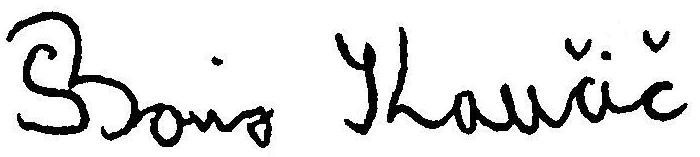 